To: Kent, Surrey and Sussex Deanery Quality DepartmentSurgical Services at Private Hospitals under NHS secondmentArrangements for Training in COVID-19 Recovery PhaseHigher Surgical Training in General Surgery, Trauma and Orthopaedics, ENT and UrologyLocal Trust: 		Royal Surrey Hospital, Egerton Road, Guildford, Surrey GU2 7XXSeconded Facilities: 	BMI Mount Alvernia Hospital, Harvey Road, Guildford, GU1 3LX			Guildford Nuffield Hospital, Stirling Road, Guildford, GU2 7RFPurpose:	This document is to support the training site approval process forms that have been completed and returned to the Quality Team.Background:	During the recovery phase from Covid the Royal Surrey Hospital has plans to utilise clean facilities for surgical care at two local private hospitals.Both of these hospitals have been providing NHS care during the emergency Covid phase as part of the Government’s planned expansion of capacity.There are now plans for high priority surgical care to be conducted in these private hospitals whilst the main NHS facility is reserved for emergency work. It is anticipated that later in the year there will be an increase in Elective cases, to deal with the backlog from the suspension of services during the pandemic.In line with agreement between the NHS and the private hospitals, patients will be cared for in these private institutions.Staff from the main NHS trust work across site. There will be screening for coronavirus for patients and staff.Surgical activity will include work suitable for training grade surgeons. With very little surgical activity at the main Trust hospital, and few cases per list due to PPE requirements, a large proportion of the total surgical workload will take place in the clean facilities at the private hospitals.The bulk of the surgical training opportunities will therefore be at these locations.The Surgical Faculty, Director of Medical Education, Program Directors and Head of School of Surgery support these plans to maximise training opportunities for Specialist Trainees.This document outlines the local governance plans to ensure that trainees’ welfare and training needs are met.Governance Details for Trainees undertaking NHS Work at Private Hospitals in Guildford.As we enter the recovery phase there is a national move to re-establish some aspects of Routine Surgical Care. The Royal Colleges have published documents that categorise surgical cases on the basis of clinical priority. We are now at a stage where cancer and trauma surgery can begin.The agreement between the NHS and Private Hospitals provides an overarching framework for work undertaken by Trainees during the COVID Emergency. Health Education England and the GMC have provided documents that define the arrangements for cross-cover during the pandemic. Work is covered by Crown Indemnity.Induction, Rotas and Supervision:Surgical Trainees will work, under supervision, in the private hospitals just as they would in the NHS. They will follow the Surgical Curriculum, keep surgical logbooks, reflect upon cases and complete Workplace Based Assessments with their Clinical and Assigned Educational Supervisors.The private hospitals will request Health Screening information from visiting staff for their records.Timetables for Trainees will adhere to the regulations that govern hours and rest periods, just as they do at the main NHS site.Local induction will cover arrangements for identity badges, theatre and changing facilities, parking, rest and refreshment areas, fire safety and location of Resuscitation Equipment.Special arrangements for regular coronavirus symptom screening and swabs will follow guidance from the NHS Hospital and National Guidance.Trainees will be supervised just as they would be in the main hospital, at all times.Out of hours care will not impact on the Emergency On-Call rota at the Main Hospital. Working hours will be compliant.Trainees will be asked to provide WEEKLY feedback to the LFG Lead and DME, documenting activity in the private facilities. This will be reviewed by the Virtual LFG.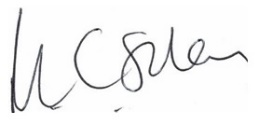 Mr Matthew SolanLFG for Surgery and TPD for T&O13th May 2020